	Vadovaudamasi Lietuvos Respublikos vietos savivaldos įstatymo 16 straipsnio 2 dalies 26 punktu, 18 straipsnio 1 dalimi, Lietuvos Respublikos paramos būstui įsigyti ar išsinuomoti įstatymo  14 straipsnio 5 dalimi,  Pagėgių savivaldybės taryba  n u s p r e n d ž i a:		1. Papildyti Pagėgių savivaldybės socialinio būsto, kaip Savivaldybės būsto fondo dalies, sąrašą, patvirtintą Pagėgių savivaldybės tarybos 2015 m. balandžio 2 d. sprendimu Nr. T-37 „Dėl Pagėgių savivaldybės būsto fondo ir Pagėgių savivaldybės socialinio būsto, kaip savivaldybės būsto fondo dalies, sąrašų patvirtinimo“, 39 − 45 punktais:                 2. Sprendimą paskelbti Pagėgių savivaldybės interneto svetainėje www.pagegiai.lt.               Šis sprendimas gali būti skundžiamas Regionų apygardos administracinio teismo Klaipėdos rūmams (Galinio Pylimo g. 9, 91230 Klaipėda) Lietuvos Respublikos administracinių bylų teisenos įstatymo nustatyta tvarka per 1 (vieną) mėnesį nuo sprendimo paskelbimo dienos. Savivaldybės meras				     Virginijus Komskis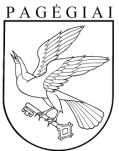 Pagėgių savivaldybės tarybasprendimasdėl pagėgių savivaldybės tarybos 2015 m. BALANDŽIO 2 d. sprendimo nr. t-37 „dėl Pagėgių savivaldybĖS BŪSTO FONDO IR PAGĖGIŲ SAVIVALDYBĖS SOCIALINIO BŪSTO, KAIP SAVIVALDYBĖS BŪSTO FONDO DALIES, SĄRAŠŲ PATVIRTINIMO“ pAKEITIMO2019 m. vasario 20 d. Nr. T- 38PagėgiaiEil. Nr.Būsto adresasUnikalus Nr.Plotas kv. m39.Žemaičių g. 1A-1, Pagėgiai4400-5125-7591:190549,4440.Žemaičių g. 1A-2, Pagėgiai4400-5125-7604:190637,0641.Žemaičių g. 1A-3, Pagėgiai33,9542.Žemaičių g. 1A-4, Pagėgiai4400-5125-7626:190842,0643.Žemaičių g. 1A-5, Pagėgiai50,6944.Žemaičių g. 1A-6, Pagėgiai4400-5125-7715:191034,4445.Aušros g. 7-4, Rukų k., Stoniškių sen., Pagėgių sav. 8898-3008-7010:000453,94 